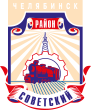 СОВЕТ депутатов советского района
первого созываР Е Ш Е Н И Еот 31.08.2016											 № 24/3Об итогах летней оздоровительной кампании и о подготовке к новому учебному году в Советском районе города ЧелябинскаВ соответствии с Федеральным законом от 06 октября 2003 года № 131-ФЗ
«Об общих принципах организации местного самоуправления в Российской Федерации», Уставом Советского района города Челябинска, Совет депутатов Советского района первого созываР Е Ш А Е Т:           1. Принять к  сведению  информацию  начальника структурного подразделения   МКУ «Центр обеспечения деятельности образовательных организаций  города Челябинска» по Советскому району  Ю.А. Терина  «Об итогах летней оздоровительной  компании и о подготовке к новому  учебному году в Советском районе  города Челябинска».2. Начальнику организационного отдела аппарата Совета депутатов Советского района (А. А. Дьячков),  разместить информацию начальника структурного подразделения   МКУ «Центр обеспечения деятельности образовательных организаций  города Челябинска» по Советскому району  Ю.А. Терина  «Об итогах летней оздоровительной кампании и о подготовке к новому учебному году в Советском районе города Челябинска» в информационно-телекоммуникационной сети «Интернет» на официальных сайтах  администрации Советского района города Челябинска (www.sovadm74.ru) и  Челябинской городской Думы (www.chelduma.ru) в разделе: составы Советов депутатов и муниципальные правовые акты районов. 3. Настоящее решение вступает в силу со дня его подписания, и подлежит  официальному обнародованию.Председатель Совета депутатовСоветского района			                                                                        В.Е. Макаров454091, г. Челябинск, ул. Орджоникидзе 27А. (351) 237-98-82. E-mail: sovsovet@mail.ru